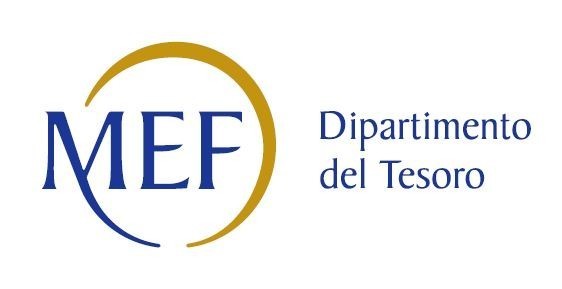 Patrimonio della PACENSIMENTO DEI RAPPRESENTANTI DELLE AMMINISTRAZIONI PRESSO ORGANI DI GOVERNO, SOCIETA’ ED ENTISCHEDA DI RILEVAZIONEDati relativi all’anno 2021DATI ANAGRAFICI DELLA SOCIETA’/ENTE Compilare il campo “anno di inizio della procedura” solo se nel campo “stato della società” è stato selezionato un elemento diverso da “La società è attiva”.SEDE LEGALE DELLA SOCIETA’/ ENTE*campo con compilazione facoltativa SETTORE DI ATTIVITÀ DELLA SOCIETA’/ENTELa lista dei codici Ateco è disponibile al link http://www.istat.it/it/strumenti/definizioni-e-classificazioni/ateco-2007*campo con compilazione facoltativa RAPPRESENTANTE DELL’AMMINISTRAZIONE IN ORGANI DI GOVERNO DI SOCIETA’/ENTEATTENZIONE: Compilare una scheda per ogni rappresentante dell’Amministrazione nominato negli organi di governo della società o dell’ente.Compilare se è stato indicato che l’incarico prevede un compenso.Compilare se nel campo “Sono previsti gettoni di presenza?” è stato selezionato “sì”.NOME DEL CAMPOIndicazioni per la compilazioneCodice Fiscale 03567090232Denominazione Acque Veronesi S.c. a r.l.Anno di costituzione della società2006Forma giuridicaTipo di fondazione Altra forma giuridicaStato della societàAnno di inizio della procedura (1)NOME DEL CAMPOIndicazioni per la compilazioneStatoProvinciaVERONAComuneVERONACAP *37131Indirizzo *Lungadige Galtarossa 8Telefono *000000000000FAX *0458088696Email *protocollo@pec.acqueveronesi.itNOME DEL CAMPOIndicazioni per la compilazioneAttività 1Codice: 37 - gestione delle reti fognariePeso indicativo dell’attività %51%Attività 2 *Codice: 36 - raccolta, trattamento e fornitura di acquaPeso indicativo dell’attività % *49%Attività 3 *Peso indicativo dell’attività % *Attività 4 *Peso indicativo dell’attività % *NOME DEL CAMPOIndicazioni per la compilazioneCodice fiscale del rappresentanteMNTRRT80B16L781ENome [del rappresentante]ROBERTOCognome [del rappresentante]MANTOVANELLISesso [del rappresentante]Data di nascita [del rappresentante]16/02/1980Nazione di nascita [del rappresentante]ITALIAProvincia di nascita del rappresentanteVRComune di nascita [del rappresentante]VeronaIl rappresentante è dipendente dell’AmministrazioneIncaricoData di inizio dell’incarico (compilare solo se l’incarico è iniziato nell’anno di riferimento della rilevazione)Primo incarico 20/06/20218Data di fine dell’incarico (compilare solo se l’incarico è terminato nell’anno di riferimento della rilevazione)Approvazione del bilancio al 31.12.2023Incarico gratuito/con compensoCompenso complessivo spettante nell’anno (2)31.200,00Compenso girato all’Amministrazione(2)Sono previsti gettoni di presenza?Importo complessivo dei gettoni di presenza maturati nell’anno (3)